ALCALDIA MUNICIPAL DE USULUTÁN Campaña de sanitización y fumigación en las Colonias la Campiña y San Gerónimo, Usulután, contribuyendo a la prevención del COVID-19.Fecha de ejecución: 01 de abril 2020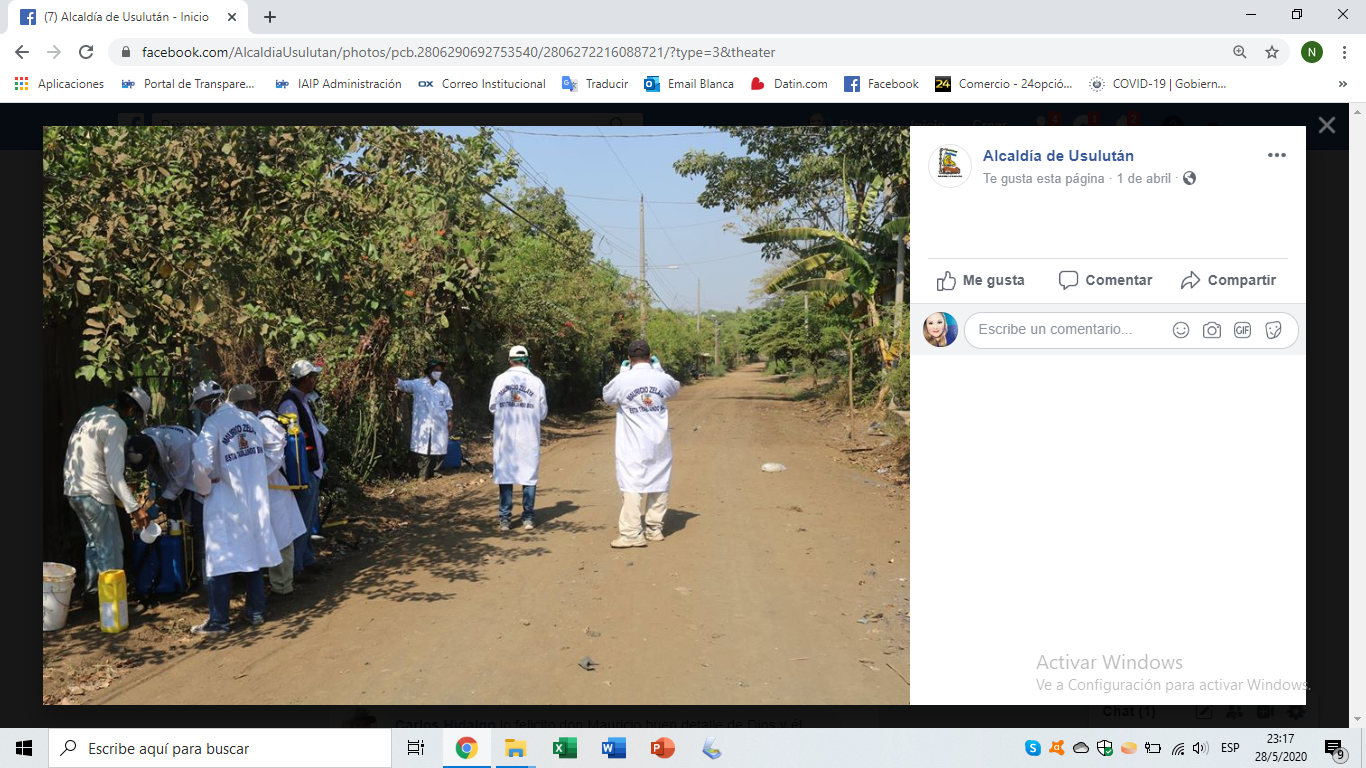 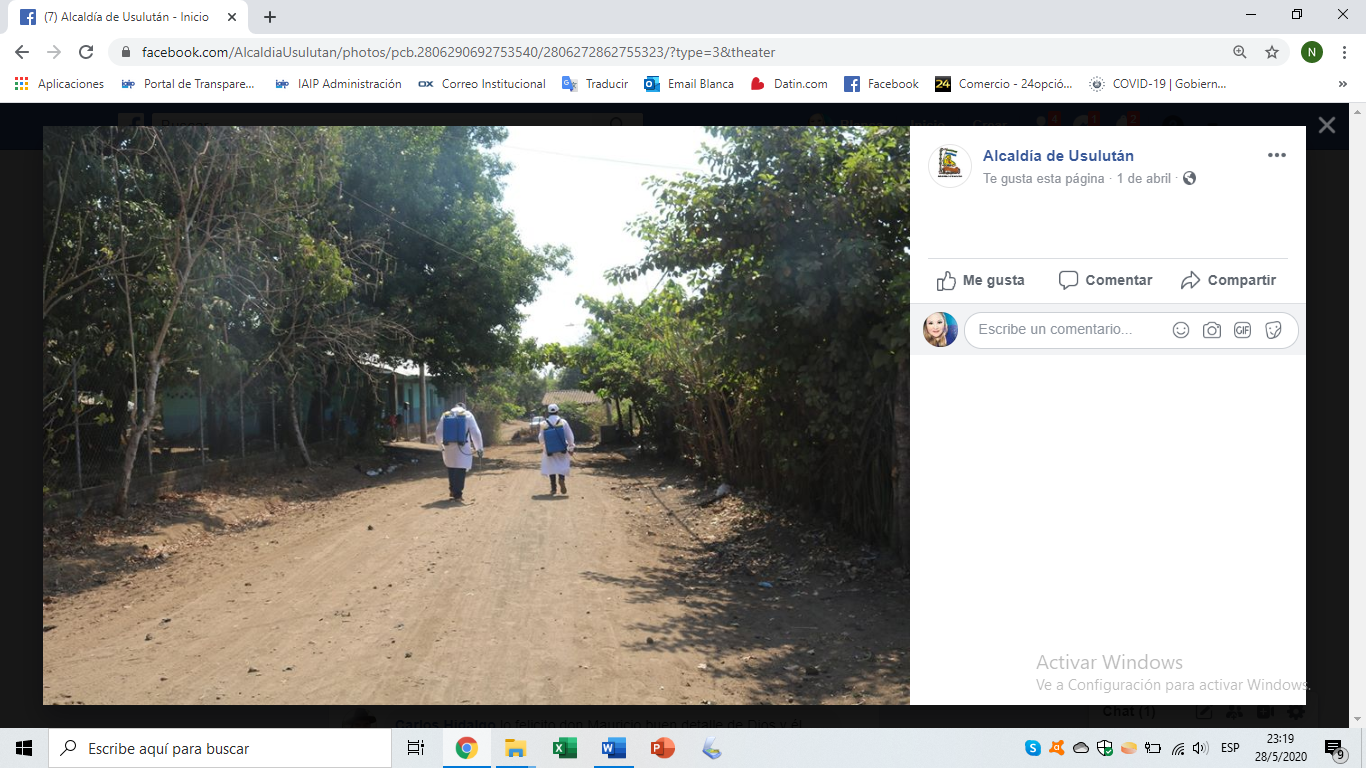 